Lesson 1: Representations of Fractions (Part 1)Standards AlignmentsTeacher-facing Learning GoalsMake sense of the numerator and denominator of unit fractions that have denominators 2, 3, 4, 5, 6, 8, 10, and 12.Use physical and visual representations to reason about fractions.Student-facing Learning GoalsLet’s name some fractions and represent them visually.Lesson PurposeThe purpose of this lesson is for students to make sense of unit fractions with denominators 2, 3, 4, 5, 6, 8, 10, and 12, using physical and visual representations.In grade 3, students were introduced to fractions as numbers. They learned to name and represent fractions, to recognize simple equivalent fractions, and to compare fractions with like numerators and denominators (limited to 2, 3, 4, 6, and 8). They used fraction strips, area diagrams, tape diagrams, and number lines to support their reasoning with fractions.This lesson activates students’ prior knowledge of unit fractions and includes fractions with new denominators 5, 6, 10, and 12. Students revisit the meaning of numerator and denominator, name unit fractions, create representations for them, and recall some strategies and tools for reasoning about fractions.The idea of equivalence may naturally come up (and will help to prepare students for upcoming work), but it is not the focus of this lesson.Access for: Students with DisabilitiesEngagement (Activity 1)Instructional RoutinesMLR1 Stronger and Clearer Each Time (Activity 2), What Do You Know About _____? (Warm-up)Materials to GatherStraightedges: Activity 1, Activity 2Materials to CopyFraction Strips (groups of 2): Activity 1Lesson TimelineTeacher Reflection QuestionWhat did you learn about each student and their foundational understanding of fractions based on their work today?Cool-down(to be completed at the end of the lesson)  5minWhat Do the Diagrams Show?Standards AlignmentsStudent-facing Task StatementEach full diagram represents 1.What fraction does each shaded part represent?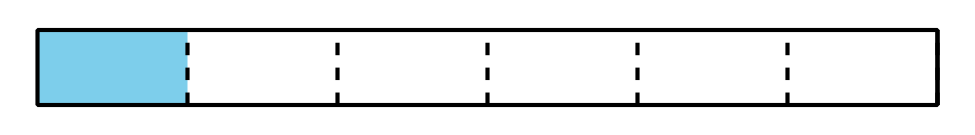 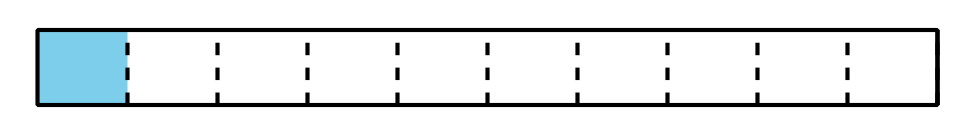 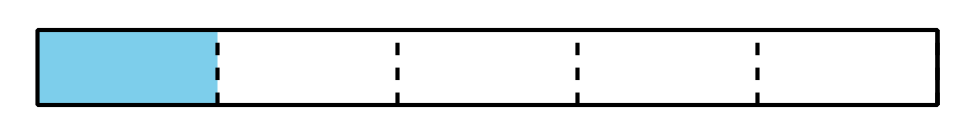 Explain or show how you could use this diagram to represent sixths.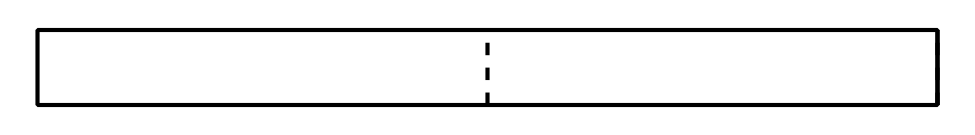 Student Responses, , and .Sample response: Split each half into 3 equal parts so there will be a total of 6 parts. Each part is a sixth.Building On3.NF.A.1Building Towards4.NF.A.1Warm-up10 minActivity 120 minActivity 215 minLesson Synthesis10 minCool-down5 minBuilding Towards4.NF.A.1